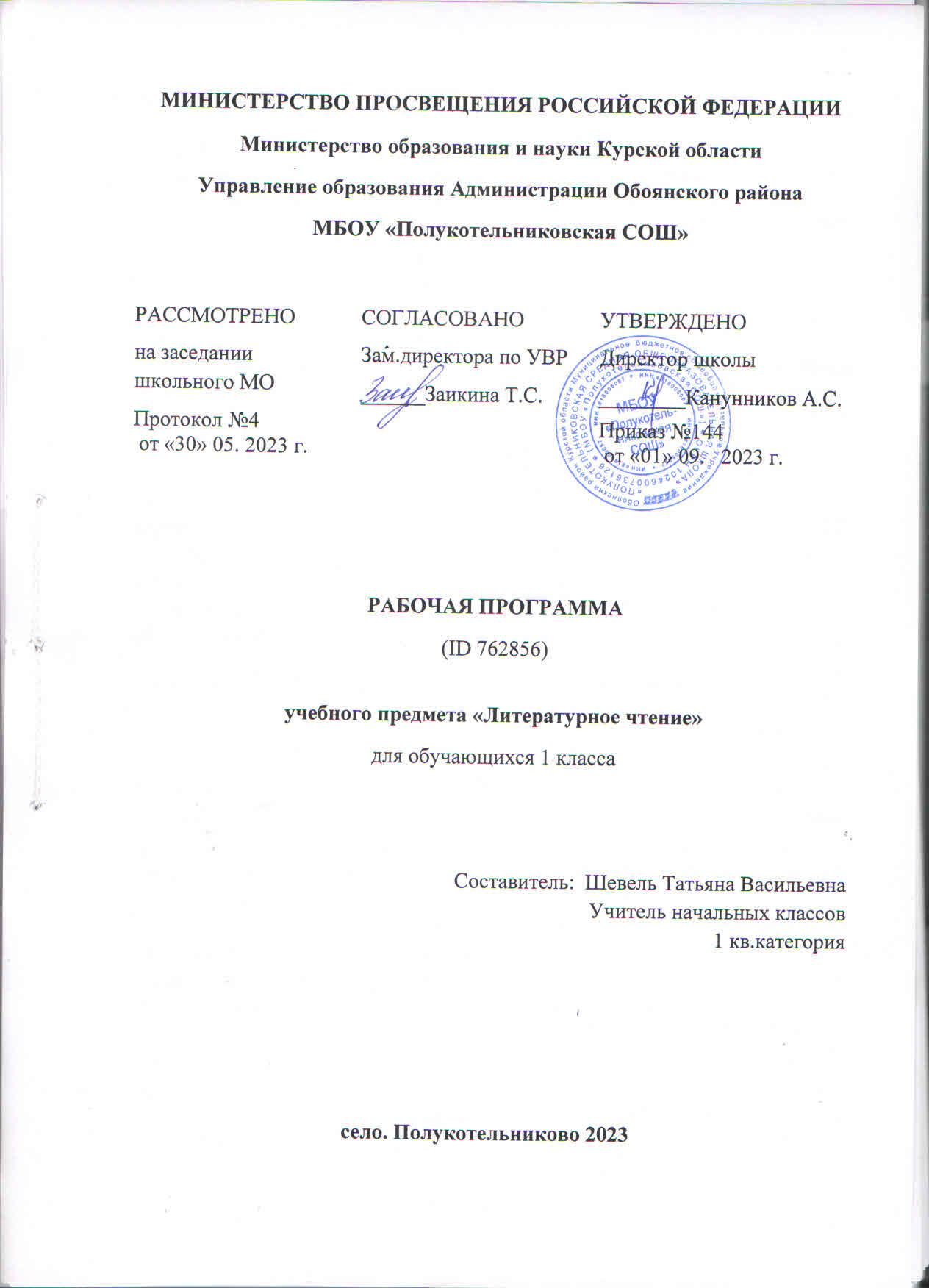 ПОЯСНИТЕЛЬНАЯ ЗАПИСКАРабочая программа по учебному предмету «Литературное чтение» (предметная область «Русский язык и литературное чтение») соответствует Федеральной рабочей программе по учебному предмету «Литературное чтение» и включает пояснительную записку, содержание обучения, планируемые результаты освоения программы по литературному чтению. Пояснительная записка отражает общие цели и задачи изучения литературного чтения, место в структуре учебного плана, а также подходы к отбору содержания и планируемым результатам.Содержание обучения представлено тематическими блоками, которые предлагаются для обязательного изучения в каждом классе на уровне начального общего образования. Содержание обучения в каждом классе завершается перечнем универсальных учебных действий (познавательных, коммуникативных, регулятивных), которые возможно формировать средствами литературного чтения с учётом возрастных особенностей обучающихся.Планируемые результаты освоения программы по литературному чтению включают личностные, метапредметные результаты за период обучения, а также предметные достижения обучающегося за каждый год обучения на уровне начального общего образования.ОБЩАЯ ХАРАКТЕРИСТИКА УЧЕБНОГО ПРЕДМЕТА «ЛИТЕРАТУРНОЕ ЧТЕНИЕ»Программа по литературному чтению на уровне начального общего образования составлена на основе требований к результатам освоения программы начального общего образования ФГОС НОО, а также ориентирована на целевые приоритеты духовно-нравственного развития, воспитания и социализации обучающихся, сформулированные в федеральной рабочей программе воспитания.Литературное чтение – один из ведущих учебных предметов уровня начального общего образования, который обеспечивает, наряду с достижением предметных результатов, становление базового умения, необходимого для успешного изучения других предметов и дальнейшего обучения, читательской грамотности и закладывает основы интеллектуального, речевого, эмоционального, духовно-нравственного развития обучающихся.Литературное чтение призвано ввести обучающегося в мир художественной литературы, обеспечить формирование навыков смыслового чтения, способов и приёмов работы с различными видами текстов и книгой, знакомство с детской литературой и с учётом этого направлен на общее и литературное развитие обучающегося, реализацию творческих способностей обучающегося, а также на обеспечение преемственности в изучении систематического курса литературы.ЦЕЛИ ИЗУЧЕНИЯ УЧЕБНОГО ПРЕДМЕТА «ЛИТЕРАТУРНОЕ ЧТЕНИЕ»Приоритетная цель обучения литературному чтению – становление грамотного читателя, мотивированного к использованию читательской деятельности как средства самообразования и саморазвития, осознающего роль чтения в успешности обучения и повседневной жизни, эмоционально откликающегося на прослушанное или прочитанное произведение.Приобретённые обучающимися знания, полученный опыт решения учебных задач, а также сформированность предметных и универсальных действий в процессе изучения литературного чтения станут фундаментом обучения на уровне основного общего образования, а также будут востребованы в жизни.Достижение цели изучения литературного чтения определяется решением следующих задач:формирование у обучающихся положительной мотивации к систематическому чтению и слушанию художественной литературы и произведений устного народного творчества;достижение необходимого для продолжения образования уровня общего речевого развития;осознание значимости художественной литературы и произведений устного народного творчества для всестороннего развития личности человека;первоначальное представление о многообразии жанров художественных произведений и произведений устного народного творчества;овладение элементарными умениями анализа и интерпретации текста, осознанного использования при анализе текста изученных литературных понятий в соответствии с представленными предметными результатами по классам;овладение техникой смыслового чтения вслух, «про себя» (молча) и текстовой деятельностью, обеспечивающей понимание и использование информации длярешенияучебныхзадач.Программа по литературному чтению представляет вариант распределения предметного содержания по годам обучения с характеристикой планируемых результатов. Содержание программы по литературному чтению раскрывает следующие направления литературного образования обучающегося: речевая и читательская деятельности, круг чтения, творческая деятельность.В основу отбора произведений для литературного чтения положены общедидактические принципы обучения: соответствие возрастным возможностям и особенностям восприятия обучающимися фольклорных произведений и литературных текстов; представленность в произведениях нравственно-эстетических ценностей, культурных традиций народов России, отдельных произведений выдающихся представителей мировой детской литературы.Важным принципом отбора содержания программы по литературному чтению является представленность разных жанров, видов и стилей произведений, обеспечивающих формирование функциональной литературной грамотности обучающегося, а также возможность достижения метапредметных результатов, способности обучающегося воспринимать различные учебные тексты при изучении других предметов учебного плана начального общего образования.Планируемые результаты изучения литературного чтения включают личностные, метапредметные результаты за период обучения, а также предметные достижения обучающегося за каждый год обучения на уровне начального общего образования.МЕСТО УЧЕБНОГО ПРЕДМЕТА «ЛИТЕРАТУРНОЕ ЧТЕНИЕ» В УЧЕБНОМ ПЛАНЕПредмет «Литературное чтение» преемственен по отношению к предмету «Литература», который изучается в основной школе.На литературное чтение в 1 классе отводится 132 часа (из них ‌не менее 80 часов‌ составляет вводный интегрированный учебный курс «Обучение грамоте»), во 2-4 классах по 136 часов (4 часа в неделю в каждом классе).СОДЕРЖАНИЕ УЧЕБНОГО ПРЕДМЕТАОбучение грамоте[1]Развитие речиСоставление небольших рассказов на основе собственных игр, занятий. Участие в диалоге. Понимание текста при его прослушивании и при самостоятельном чтении вслух.ФонетикаЗвуки речи. Единство звукового состава слова и его значения. Установление последовательности звуков в слове и определение количества звуков.ЧтениеСлоговое чтение (ориентация на букву, обозначающую гласный звук). Плавное слоговое чтение и чтение целыми словами со скоростью, соответствующей индивидуальному темпу. Осознанное чтение слов, словосочетаний, предложений. Чтение с интонациями и паузами в соответствии со знаками препинания. Выразительное чтение на материале небольших прозаических текстов и стихотворений.Орфоэпическое чтение (при переходе к чтению целыми словами). Орфографическое чтение (проговаривание) как средство самоконтроля при письме под диктовку и при списывании.СИСТЕМАТИЧЕСКИЙ КУРССказка фольклорная (народная) и литературная (авторская). Восприятие текста произведений художественной литературы и устного народного творчества (не менее четырёх произведений). Фольклорная и литературная (авторская) сказка: сходство и различия. Реальность и волшебство в сказке. Событийная сторона сказок: последовательность событий в фольклорной (народной) и литературной (авторской) сказке. Отражение сюжета в иллюстрациях. Герои сказочных произведений. Нравственные ценности и идеи, традиции, быт, культура в русских народных и литературных (авторских) сказках, поступки, отражающие нравственные качества (отношение к природе, людям, предметам).Произведения для чтения: народные сказки о животных «Лисица и тетерев», «Лиса и рак», литературные (авторские) сказки К.Д. Ушинский «Петух и собака», сказки В.Г.Сутеева «Кораблик», «Под грибом» ‌и другие (по выбору).‌Произведения о детях и для детей. Понятие «тема произведения» (общее представление): чему посвящено, о чём рассказывает. Главная мысль произведения: его основная идея (чему учит? какие качества воспитывает?). Произведения одной темы, но разных жанров: рассказ, стихотворение, сказка (общее представление на примере не менее шести произведений К. Д. Ушинского, Л. Н. Толстого, Е. А. Пермяка, В. А. Осеевой, А. Л. Барто, Ю. И. Ермолаева). Характеристика героя произведения, общая оценка поступков. Понимание заголовка произведения, его соотношения с содержанием произведения и его идеей. Осознание нравственно-этических понятий: друг, дружба, забота, труд, взаимопомощь.Произведения для чтения: К.Д. Ушинский «Худо тому, кто добра не делает никому», Л.Н. Толстой «Косточка», Е.А. Пермяк «Торопливый ножик»,В.А. Осеева «Три товарища», А.Л. Барто «Я – лишний», Ю.И. Ермолаев «Лучший друг» ‌и другие (по выбору).‌Произведения о родной природе. Восприятие и самостоятельное чтение поэтических произведений о природе (на примере трёх-четырёх доступных произведений А. К. Толстого, А. Н. Плещеева, Е. Ф. Трутневой, С. Я. Маршака и др.). Тема поэтических произведений: звуки и краски природы, времена года, человек и природа; Родина, природа родного края. Особенности стихотворной речи, сравнение с прозаической: рифма, ритм (практическое ознакомление). Настроение, которое рождает поэтическое произведение. Отражение нравственной идеи в произведении: любовь к Родине, природе родного края. Иллюстрация к произведению как отражение эмоционального отклика на произведение. Выразительное чтение поэзии. Роль интонации при выразительном чтении. Интонационный рисунок выразительного чтения: ритм, темп, сила голоса.Устное народное творчество – малые фольклорные жанры (не менее шести произведений). Многообразие малых жанров устного народного творчества: потешка, загадка, пословица, их назначение (веселить, потешать, играть, поучать). Особенности разных малых фольклорных жанров. Потешка – игровой народный фольклор. Загадки – средство воспитания живости ума, сообразительности. Пословицы – проявление народной мудрости, средство воспитания понимания жизненных правил.Произведения для чтения: потешки, загадки, пословицы.Произведения о братьях наших меньших (трёх-четырёх авторов по выбору) – герои произведений. Цель и назначение произведений о взаимоотношениях человека и животных – воспитание добрых чувств и бережного отношения к животным. Виды текстов: художественный и научно-познавательный, их сравнение. Характеристика героя: описание его внешности. Осознание нравственно-этических понятий: любовь и забота о животных.Произведения для чтения: В.В. Бианки «Лис и Мышонок», Е.И. Чарушин «Про Томку», М.М. Пришвин «Ёж», Н.И. Сладков «Лисица и Ёж» ‌и другие.‌Произведения о маме. Восприятие и самостоятельное чтение произведений о маме (не менее одного автора по выбору, на примере доступных произведений Е. А. Благининой, А. Л. Барто, А. В. Митяева ‌и др.‌). Осознание нравственно-этических понятий: чувство любви как привязанность одного человека к другому (матери к ребёнку, детей к матери, близким), проявление любви и заботы о родных людях.Произведения для чтения: Е.А. Благинина «Посидим в тишине», А.Л. Барто «Мама», А.В. Митяев «За что я люблю маму» ‌и другие (по выбору).‌Фольклорные и авторские произведения о чудесах и фантазии (не менее трёх произведений). Способность автора произведения замечать чудесное в каждом жизненном проявлении, необычное в обыкновенных явлениях окружающего мира. Сочетание в произведении реалистических событий с необычными, сказочными, фантастическими.Произведения для чтения: Р.С. Сеф «Чудо», В.В. Лунин «Я видел чудо», Б.В. Заходер «Моя Вообразилия», Ю.П. Мориц «Сто фантазий» ​‌и другие (по выбору).‌Библиографическая культура (работа с детской книгой). Представление о том, что книга – источник необходимых знаний. Обложка, оглавление, иллюстрации – элементы ориентировки в книге. Умение использовать тематический каталог при выборе книг в библиотеке.Изучение литературного чтения в 1 классе способствует освоению на пропедевтическом уровне ряда универсальных учебных действий: познавательных универсальных учебных действий, коммуникативных универсальных учебных действий, регулятивных универсальных учебных действий, совместной деятельности. Базовые логические действия как часть познавательных универсальных учебных действий способствуют формированию умений:читать вслух целыми словами без пропусков и перестановок букв и слогов доступные по восприятию и небольшие по объёму прозаические и стихотворные произведения;понимать фактическое содержание прочитанного или прослушанного текста;ориентироваться в терминах и понятиях: фольклор, малые фольклорные жанры, тема, идея, заголовок, содержание произведения, сказка (фольклорная и литературная), автор, герой, рассказ, стихотворение (в пределах изученного);различать и группировать произведения по жанрам (загадки, пословицы, сказки (фольклорная и литературная), стихотворение, рассказ);анализировать текст: определять тему, устанавливать последовательность событий в произведении, характеризовать героя, давать положительную или отрицательную оценку его поступкам, задавать вопросы по фактическому содержанию;сравнивать произведения по теме, настроению, которое оно вызывает.Работа с информацией как часть познавательных универсальных учебных действий способствует формированию умений:понимать, что текст произведения может быть представлен в иллюстрациях, различных видах зрительного искусства (фильм, спектакль и другие);соотносить иллюстрацию с текстом произведения, читать отрывки из текста, которые соответствуют иллюстрации.Коммуникативные универсальные учебные действия способствуют формированию умений:читать наизусть стихотворения, соблюдать орфоэпические и пунктуационные нормы;участвовать в беседе по обсуждению прослушанного или прочитанного текста: слушать собеседника, отвечать на вопросы, высказывать своё отношение к обсуждаемой проблеме;пересказывать (устно) содержание произведения с опорой на вопросы, рисунки, предложенный план;объяснять своими словами значение изученных понятий;описывать своё настроение после слушания (чтения) стихотворений, сказок, рассказов.Регулятивные универсальные учебные действия способствуют формированию умений:понимать и удерживать поставленную учебную задачу, в случае необходимости обращаться за помощью к учителю;проявлять желание самостоятельно читать, совершенствовать свой навык чтения; с помощью учителя оценивать свои успехи (трудности) в освоении читательской деятельности.Совместная деятельность способствует формированию умений:проявлять желание работать в парах, небольших группах;проявлять культуру взаимодействия, терпение, умение договариваться, ответственно выполнять свою часть работы.ПЛАНИРУЕМЫЕ ОБРАЗОВАТЕЛЬНЫЕ РЕЗУЛЬТАТЫИзучение литературного чтения в 1-4 классах направлено на достижение обучающимися личностных, метапредметных и предметных результатов освоения учебного предмета.ЛИЧНОСТНЫЕ РЕЗУЛЬТАТЫЛичностные результаты освоения программы предмета «Литературное чтение» достигаются в процессе единства учебной и воспитательной деятельности, обеспечивающей позитивную динамику развития личности младшего школьника, ориентированную на процессы самопознания, саморазвития и самовоспитания. Личностные результаты освоения программы предмета «Литературное чтение» отражают освоение младшими школьниками социально значимых норм и отношений, развитие позитивного отношения обучающихся к общественным, традиционным, социокультурным и духовно-нравственным ценностям, приобретение опыта применения сформированных представлений и отношений на практике.Гражданско-патриотическоевоспитание:становление ценностного отношения к своей Родине – России, малой родине, проявление интереса к изучению родного языка, истории и культуре Российской Федерации, понимание естественной связи прошлого и настоящего в культуре общества;осознание своей этнокультурной и российской гражданской идентичности, сопричастности к прошлому, настоящему и будущему своей страны и родного края, проявление уважения к традициям и культуре своего и других народов в процессе восприятия и анализа произведений выдающихся представителей русской литературы и творчества народов России;первоначальные представления о человеке как члене общества, о правах и ответственности, уважении и достоинстве человека, о нравственно-этических нормах поведения и правилах межличностных отношений.Духовно-нравственноевоспитание:освоение опыта человеческих взаимоотношений, признаки индивидуальности каждого человека, проявление сопереживания, уважения, любви, доброжелательности и других моральных качеств к родным, близким и чужим людям, независимо от их национальности, социального статуса, вероисповедания;осознание этических понятий, оценка поведения и поступков персонажей художественных произведений в ситуации нравственного выбора;выражение своего видения мира, индивидуальной позиции посредством накопления и систематизации литературных впечатлений, разнообразных по эмоциональной окраске;неприятие любых форм поведения, направленных на причинение физического и морального вреда другим людям Эстетическоевоспитание:проявление уважительного отношения и интереса к художественной культуре, к различным видам искусства, восприимчивость к разным видам искусства, традициям и творчеству своего и других народов, готовность выражать своё отношение в разных видах художественной деятельности;приобретение эстетического опыта слушания, чтения и эмоционально-эстетической оценки произведений фольклора и художественной литературы;понимание образного языка художественных произведений, выразительных средств, создающих художественный образ.Трудовоевоспитание:осознание ценности труда в жизни человека и общества, ответственное потребление и бережное отношение к результатам труда, навыки участия в различных видах трудовой деятельности, интерес к различным профессиям.Экологическоевоспитание:бережное отношение к природе, осознание проблем взаимоотношений человека и животных, отражённых в литературных произведениях;неприятие действий, приносящих ей вред.Ценностинаучногопознания:ориентация в деятельности на первоначальные представления о научной картине мира, понимание важности слова как средства создания словесно-художественного образа, способа выражения мыслей, чувств, идей автора;овладение смысловым чтением для решения различного уровня учебных и жизненных задач;потребность в самостоятельной читательской деятельности, саморазвитии средствами литературы, развитие познавательного интереса, активности, инициативности, любознательности и самостоятельности в познании произведений фольклора и художественной литературы, творчества писателей.МЕТАПРЕДМЕТНЫЕ РЕЗУЛЬТАТЫВ результате изучения предмета «Литературное чтение» в начальной школе у обучающихся будут сформированы познавательные универсальные учебные действия:базовыелогическиедействия:сравнивать произведения по теме, главной мысли (морали), жанру, соотносить произведение и его автора, устанавливать основания для сравнения произведений, устанавливать аналогии;объединять произведения по жанру, авторской принадлежности;определять существенный признак для классификации, классифицировать произведения по темам, жанрам и видам;находить закономерности и противоречия при анализе сюжета (композиции), восстанавливать нарушенную последовательность событий (сюжета), составлять аннотацию, отзыв по предложенному алгоритму;выявлять недостаток информации для решения учебной (практической) задачи на основе предложенного алгоритма;устанавливать причинно-следственные связи в сюжете фольклорного и художественного текста, при составлении плана, пересказе текста, характеристике поступков героев;базовыеисследовательскиедействия:определять разрыв между реальным и желательным состоянием объекта (ситуации) на основе предложенных учителем вопросов;формулировать с помощью учителя цель, планировать изменения объекта, ситуации;сравнивать несколько вариантов решения задачи, выбирать наиболее подходящий (на основе предложенных критериев);проводить по предложенному плану опыт, несложное исследование по установлению особенностей объекта изучения и связей между объектами (часть – целое, причина – следствие);формулировать выводы и подкреплять их доказательствами на основе результатов проведённого наблюдения (опыта, классификации, сравнения, исследования);прогнозировать возможное развитие процессов, событий и их последствия в аналогичных или сходных ситуациях;работа с информацией:выбиратьисточникполученияинформации;согласно заданному алгоритму находить в предложенном источнике информацию, представленную в явном виде;распознавать достоверную и недостоверную информацию самостоятельно или на основании предложенного учителем способа её проверки;соблюдать с помощью взрослых (учителей, родителей (законных представителей) правила информационной безопасности при поиске информации в сети Интернет;анализировать и создавать текстовую, видео, графическую, звуковую информацию в соответствии с учебной задачей;самостоятельно создавать схемы, таблицы для представления информации.К концу обучения в начальной школе у обучающегося формируются коммуникативные универсальные учебные действия:общение:воспринимать и формулировать суждения, выражать эмоции в соответствии с целями и условиями общения в знакомой среде;проявлять уважительное отношение к собеседнику, соблюдать правила ведения диалога и дискуссии;признавать возможность существования разных точек зрения;корректно и аргументированно высказывать своё мнение;строить речевое высказывание в соответствии с поставленной задачей;создавать устные и письменные тексты (описание, рассуждение, повествование);готовитьнебольшиепубличныевыступления;подбирать иллюстративный материал (рисунки, фото, плакаты) к тексту выступления.К концу обучения в начальной школе у обучающегося формируются регулятивные универсальные учебные действия:самоорганизация:планировать действия по решению учебной задачи для получения результата;выстраиватьпоследовательностьвыбранныхдействий;самоконтроль:устанавливать причины успеха/неудач учебной деятельности;корректировать свои учебные действия для преодоления ошибок.Совместнаядеятельность:формулировать краткосрочные и долгосрочные цели (индивидуальные с учётом участия в коллективных задачах) в стандартной (типовой) ситуации на основе предложенного формата планирования, распределения промежуточных шагов и сроков;принимать цель совместной деятельности, коллективно строить действия по её достижению: распределять роли, договариваться, обсуждать процесс и результат совместной работы;проявлять готовность руководить, выполнять поручения, подчиняться;ответственно выполнять свою часть работы;оценивать свой вклад в общий результат;выполнять совместные проектные задания с опорой на предложенные образцы.ПРЕДМЕТНЫЕ РЕЗУЛЬТАТЫПредметные результаты освоения программы начального общего образования по учебному предмету «Литературное чтение» отражают специфику содержания предметной области, ориентированы на применение знаний, умений и навыков обучающимися в различных учебных ситуациях и жизненных условиях и представлены по годам обучения.понимать ценность чтения для решения учебных задач и применения в различных жизненных ситуациях: отвечать на вопрос о важности чтения для личного развития, находить в художественных произведениях отражение нравственных ценностей, традиций, быта разных народов;владеть техникой слогового плавного чтения с переходом на чтение целыми словами, читать осознанно вслух целыми словами без пропусков и перестановок букв и слогов доступные для восприятия и небольшие по объёму произведения в темпе не менее 30 слов в минуту (без отметочного оценивания);читать наизусть с соблюдением орфоэпических и пунктуационных норм не менее 2 стихотворений о Родине, о детях, о семье, о родной природе в разные времена года;различать прозаическую (нестихотворную) и стихотворную речь;различать и называть отдельные жанры фольклора (устного народного творчества) и художественной литературы (загадки, пословицы, потешки, сказки (фольклорные и литературные), рассказы, стихотворения);понимать содержание прослушанного/прочитанного произведения: отвечать на вопросы по фактическому содержанию произведения;владеть элементарными умениями анализа текста прослушанного/прочитанного произведения: определять последовательность событий в произведении, характеризовать поступки (положительные или отрицательные) героя, объяснять значение незнакомого слова с использованием словаря;участвовать в обсуждении прослушанного/прочитанного произведения: отвечать на вопросы о впечатлении от произведения, использовать в беседе изученные литературные понятия (автор, герой, тема, идея, заголовок, содержание произведения), подтверждать свой ответ примерами из текста;пересказывать (устно) содержание произведения с соблюдением последовательности событий, с опорой на предложенные ключевые слова, вопросы, рисунки, предложенный план;читать по ролям с соблюдением норм произношения, расстановки ударения;составлять высказывания по содержанию произведения (не менее 3 предложений) по заданному алгоритму;сочинять небольшие тексты по предложенному началу и др. (неменее 3 предложений);ориентироваться в книге/учебнике по обложке, оглавлению, иллюстрациям;выбирать книги для самостоятельного чтения по совету взрослого и с учётом рекомендательного списка, рассказывать о прочитанной книге по предложенному алгоритму;обращаться к справочной литературе для получения дополнительной информации в соответствии с учебной задачей.ТЕМАТИЧЕСКОЕ ПЛАНИРОВАНИЕ 1 КЛАСС ПОУРОЧНОЕ ПЛАНИРОВАНИЕ 1 КЛАСС УЧЕБНО-МЕТОДИЧЕСКОЕ ОБЕСПЕЧЕНИЕ ОБРАЗОВАТЕЛЬНОГО ПРОЦЕССАОБЯЗАТЕЛЬНЫЕ УЧЕБНЫЕ МАТЕРИАЛЫ ДЛЯ УЧЕНИКА​‌• Литературное чтение: 1-й класс: учебник: в 2 частях, 1 класс/ Климанова Л.Ф., Горецкий В.Г., Голованова М.В. и другие, Акционерное общество «Издательство «Просвещение»‌​​‌‌​МЕТОДИЧЕСКИЕ МАТЕРИАЛЫ ДЛЯ УЧИТЕЛЯ​‌Методическое пособие с поурочными разработками В.Г.Горецкий‌​ЦИФРОВЫЕ ОБРАЗОВАТЕЛЬНЫЕ РЕСУРСЫ И РЕСУРСЫ СЕТИ ИНТЕРНЕТ​​‌https://nsportal.ru/ 
https://www.uchportal.ru/load/46 
https://urok.1sept.ru/ 
http://www.nachalka.com/ 
https://infourok.ru/ 
‌​№ п/п Наименованиеразделов и темпрограммыКоличествочасовКоличествочасовКоличествочасовЭлектронные (цифровые) образовательныересурсы№ п/п Наименованиеразделов и темпрограммыВсегоКонтрольныеработыПрактическиеработыЭлектронные (цифровые) образовательныересурсыРаздел 1.ОбучениеграмотеРаздел 1.ОбучениеграмотеРаздел 1.ОбучениеграмотеРаздел 1.ОбучениеграмотеРаздел 1.ОбучениеграмотеРаздел 1.Обучениеграмоте1.1Развитиеречи 4 Библиотека ЦОК https://m.edsoo.ru/8a14fe781.2Фонетика 4 Библиотека ЦОК https://m.edsoo.ru/8a14fe781.3Чтение 72 Библиотека ЦОК https://m.edsoo.ru/8a14fe78ИтогопоразделуИтогопоразделу 80 Раздел 2.СистематическийкурсРаздел 2.СистематическийкурсРаздел 2.СистематическийкурсРаздел 2.СистематическийкурсРаздел 2.СистематическийкурсРаздел 2.Систематическийкурс2.1Сказка народная (фольклорная) и литературная (авторская)6 Библиотека ЦОК https://m.edsoo.ru/8a14fe782.2Произведения о детях и для детей9 Библиотека ЦОК https://m.edsoo.ru/8a14fe782.3Произведения о роднойприроде 6 Библиотека ЦОК https://m.edsoo.ru/8a14fe782.4Устное народное творчество — малые фольклорные жанры4 Библиотека ЦОК https://m.edsoo.ru/8a14fe782.5Произведения о братьях наших меньших7 Библиотека ЦОК https://m.edsoo.ru/8a14fe782.6Произведения о маме 3 Библиотека ЦОК https://m.edsoo.ru/8a14fe782.7Фольклорные и авторские произведения о чудесах и фантазии4 Библиотека ЦОК https://m.edsoo.ru/8a14fe782.8Библиографическая культура (работа с детской книгой)1 Библиотека ЦОК https://m.edsoo.ru/8a14fe78ИтогопоразделуИтогопоразделу 40 РезервноевремяРезервноевремя 12 ОБЩЕЕ КОЛИЧЕСТВО ЧАСОВ ПО ПРОГРАММЕОБЩЕЕ КОЛИЧЕСТВО ЧАСОВ ПО ПРОГРАММЕ132  0  0 № п/п ТемаурокаКоличествочасовКоличествочасовКоличествочасовДатаизученияЭлектронныецифровыеобразовательныересурсы№ п/п ТемаурокаВсегоКонтрольныеработыПрактическиеработыДатаизученияЭлектронныецифровыеобразовательныересурсы1«Азбука» - перваяучебнаякнига 1  0  0  04.09.2023 Учи.ру. РЭШ2Речь устная и письменная. Предложение1  0  0  05.09.2023 Учи.ру. РЭШ3Слово и предложение 1  0  0  06.09.2023 Учи.ру. РЭШ4Слог 1  0  0  07.09.2023 Учи.ру. РЭШ5Ударение. Ударныйслог 1  0  0  11.09.2023 Учи.ру. РЭШ6Звуки в окружающем мире и в речи1  0  0  12.09.2023 Учи.ру. РЭШ7Звуки в словах 1  0  0  13.09.2023 Учи.ру. РЭШ8Слог-слияние 1  0  0  14.09.2023 Учи.ру. РЭШ9Повторение и обобщение пройденного материала1  0  0  18.09.2023 Учи.ру. РЭШ10Гласный звук [а], буквы А, а1  0  0  19.09.2023 Учи.ру. РЭШ11Гласный звук [о], буквы О, о1  0  0 20.09.2023 Учи.ру. РЭШ12Гласный звук [и], буквы И, и1  0  0  21.09.2023 Учи.ру. РЭШ13Гласный звук [ы], буква ы1  0  0  25.09.2023 Учи.ру. РЭШ14Гласный звук [у], буквы У, у1  0  0  26.09.2023 Учи.ру. РЭШ15Согласные звуки [н], [н’], буквы Н, н1  0  0  27.09.2023 Учи.ру. РЭШ16Обучение чтению слогов-слияний с буквой н1  0  0  28.09.2023 Учи.ру. РЭШ17Согласные звуки [с], [с’], буквы С, с1  0  0  02.10.2023 Учи.ру. РЭШ18Чтение слов и предложений с буквой с1  0  0  03.10.2023 Учи.ру. РЭШ19Согласные звуки [к], [к’], буквы К, к1  0  0  04.10.2023 Учи.ру. РЭШ20Составление и чтение слогов с буквой к1  0  0  05.10.2023 Учи.ру. РЭШ21Согласные звуки [т], [т’], буквы Т, т1  0  0  09.10.2023 Учи.ру. РЭШ22Чтение слов с буквой т, чтение предложений и короткого текста1  0  0  10.10.2023 Учи.ру. РЭШ23Согласные звуки [л], [л’], буквы Л, л1  0  0  11.10.2023 Учи.ру. РЭШ24Упражнения в чтении слов с буквой л1  0  0  12.10.2023 Учи.ру. РЭШ25Согласные звуки [р], [р’], буквы Р, р1  0  0  16.10.2023 Учи.ру. РЭШ26Чтение слогов и слов с Р, р, предложений и небольших текстов1  0  0  17.10.2023 Учи.ру. РЭШ27Согласные звуки [в], [в’], буквы В, в1  0  0  18.10.2023 Учи.ру. РЭШ28Чтение с В, в. Упражнения в чтении слов и текстов1  0  0  19.10.2023 Учи.ру. РЭШ29Гласнаябуква Е, е 1  0  0  23.10.2023 Учи.ру. РЭШ30Буква е - показатель мягкости предшествующего согласного1  0  0  24.10.2023 Учи.ру. РЭШ31Согласные звуки [п], [п’], буквы П, п1  0  0  25.10.2023 Учи.ру. РЭШ32Чтение текстов с изученными буквами1  0  0  26.10.2023 Учи.ру. РЭШ33Согласные звуки [м], [м’], буквы М, м1  0  0  06.11.2023 Учи.ру. РЭШ34Чтение слов с буквой м, чтение предложений и короткого текста1  0  0  07.11.2023 Учи.ру. РЭШ35Согласные звуки [з], [з’], буквы З, з1  0  0  08.11.2023 Учи.ру. РЭШ36Сопоставление слогов и слов с буквами з и с1  0  0  09.11.2023 Учи.ру. РЭШ37Согласные звуки [б], [б’], буквы Б, б1  0  0  13.11.2023 Учи.ру. РЭШ38Сопоставление слогов и слов с буквами б и п1  0  0  14.11.2023 Учи.ру. РЭШ39Чтение слов с буквами б, п, чтение предложений и короткого текста1  0  0  15.11.2023 Учи.ру. РЭШ40Согласные звуки [д], [д’], буквы Д, д1  0  0  16.11.2023 Учи.ру. РЭШ41Сопоставление слогов и слов с буквами д и т1  0  0  20.11.2023 Учи.ру. РЭШ42Гласныебуквы Я, я 1  0  0  21.11.2023 Учи.ру. РЭШ43Буква я в начале слов и после гласных в середине и на конце слов1  0  0  22.11.2023 Учи.ру. РЭШ44Буква я – показатель мягкости предшествующего согласного в слоге-слиянии1  0  0  23.11.2023 Учи.ру. РЭШ45Согласные звуки [г], [г’], буквы Г, г1  0  0  27.11.2023 Учи.ру. РЭШ46Сопоставление слогов и слов с буквами г и к1  0  0  28.11.2023 Учи.ру. РЭШ47Мягкий согласный звук [ч’], буквы Ч, ч1  0  0  29.11.2023 Учи.ру. РЭШ48Проведение звукового анализа слов с буквами К, к1  0  0  30.11.2023 Учи.ру. РЭШ49Буква ь – показатель мягкости предшествующих согласных звуков1  0  0  04.12.2023 Учи.ру. РЭШ50Обозначение буквой ь мягкости согласных на конце и в середине слова1  0  0  05.12.2023 Учи.ру. РЭШ51Твёрдый согласный звук [ш], буквы Ш, ш1  0  0  06.12.2023 Учи.ру. РЭШ52Сочетаниеши 1  0  0  07.12.2023 Учи.ру. РЭШ53Твёрдый согласный звук [ж], буквы Ж, ж1  0  0  11.12.2023 Учи.ру. РЭШ54Сопоставление звуков [ж] и [ш]1  0  0  12.12.2023 Учи.ру. РЭШ55Гласныебуквы Ё, ё 1  0  0  13.12.2023 Учи.ру. РЭШ56Буква ё – показатель мягкости предшествующего согласного в слоге-слиянии1  0  0  14.12.2023 Учи.ру. РЭШ57Звук [j´], буквы Й, й1  0  0  18.12.2023 Учи.ру. РЭШ58Чтение слогов и слов с буквой й1  0  0  19.12.2023 Учи.ру. РЭШ59Согласные звуки [х], [х’], буквы Х, х1  0  0  20.12.2023 Учи.ру. РЭШ60Чтение слов с буквой х, чтение предложений и короткого текста1  0  0  21.12.2023 Учи.ру. РЭШ61Чтение слов с изученными буквами1  0  0  25.12.2023 Учи.ру. РЭШ62Гласныебуквы Ю, ю 1  0  0  26.12.2023 Учи.ру. РЭШ63Буква ю – показатель мягкости предшествующего согласного в слоге-слиянии1  0  0  27.12.2023 Учи.ру. РЭШ64Твёрдый согласный звук [ц], буквы Ц, ц1  0  0  28.12.2023 Учи.ру. РЭШ65Чтение слов с буквой ц, чтение предложений и короткого текста1  0  0  08.01.2024 Учи.ру. РЭШ66Гласный звук [э]. Буквы Э, э1  0  0  09.01.2024 Учи.ру. РЭШ67Чтение слов с буквой э, чтение предложений и короткого текста1  0  0  10.01.2024 Учи.ру. РЭШ68Мягкий глухой согласный звук [щ’], буквы Щ, щ1  0  0  11.01.2024 Учи.ру. РЭШ69Чтение слов с буквой щ, чтение предложений и короткого текста1  0  0  15.01.2024 Учи.ру. РЭШ70Согласные звуки [ф], [ф’], буквы Ф, ф1  0  0  16.01.2024 Учи.ру. РЭШ71Чтение предложений и текстов с букой ф1  0  0  17.01.2024 Учи.ру. РЭШ72Мягкийразделительныйзнак 1  0  0  18.01.2024 Учи.ру. РЭШ73Твёрдыйразделительныйзнак 1  0  0  22.01.2024 Учи.ру. РЭШ74Русскийалфавит 1  0  0  23.01.2024 Учи.ру. РЭШ75Алфавит 1  0  0  24.01.2024 Учи.ру. РЭШ76Чтение текстов с изученными буквами1  0  0  25.01.2024 Учи.ру. РЭШ77Е. Чарушин «Как мальчик Женя научился говорить букву «р». Героипроизведения 1  0  0  29.01.2024 Учи.ру. РЭШ78К. Д. Ушинский «Наше Отечество». Анализсодержаниятекста 1  0  0  30.01.2024 Учи.ру. РЭШ79История славянской азбуки. В. Куприн «Первоучители словенские»1  0  0  31.01.2024 Учи.ру. РЭШ80В. Куприн «Первый букварь». Знакомство со старинной азбукой1  0  0  01.02.2024 Учи.ру. РЭШ81А. С. Пушкин «Сказки». Выставка книг1  0  0  05.02.2024 Учи.ру. РЭШ82Л. Н. Толстой «Рассказы для детей». Нравственныйсмыслпоступка 1  0  0  06.02.2024 Учи.ру. РЭШ83К. Д. Ушинский «Рассказы для детей». Поучительныерассказыдлядетей 1  0  0  07.02.2024 Учи.ру. РЭШ84К. И. Чуковский «Телефон». Инсценирование стихотворения1  0  0  08.02.2024 Учи.ру. РЭШ85К. И. Чуковский «Путаница», «Небылица». Особенностистихотворения - небылицы 1  0  0  19.02.2024 Учи.ру. РЭШ86В. В. Бианки «Первая охота».1  0  0  20.02.2024 Учи.ру. РЭШ87С. Я. Маршак «Угомон» «Дважды два».1  0  0  21.02.2024 Учи.ру. РЭШ88М. М. Пришвин «Предмайское утро», «Глоток молока1  0  0  22.02.2024 Учи.ру. РЭШ89Стихи и рассказы русских поэтов и писателей С. Маршак, А. Барто, В. Осеева1  0  0  26.02.2024 Учи.ру. РЭШ90Весёлые стихи Б. Заходера. В. Берестова «Песенка-азбука»1  0  0  28.02.2024 Учи.ру. РЭШ91Прощание с Азбукой. Проект «Живая азбука»1  0  0  28.02.2024 Учи.ру. РЭШ92Знакомство с учебником по литературному чтению1  0  0  29.02.2024 Учи.ру. РЭШ93В. Данько «Загадочныебуквы» 1  0  0  04.03.2024 Учи.ру. РЭШ94И. Токмакова «Аля, Кляксич и буква А»1  0  0  05.03.2024 Учи.ру. РЭШ95С. Чёрный «Живая азбука». Ф. Кривин. «Почему А поётся, а Б нет»1  0  0  06.03.2024 Учи.ру. РЭШ96Г. Сапгир «Промедведя» 1  0  0  07.03.2024 Учи.ру. РЭШ97М. Бородицкая «Разговор с пчелой». И. Гамазкова. «Кто как кричит?», «Живая азбука»1  0  0  11.03.2024 Учи.ру. РЭШ98С.Я. Маршак «Автобус номер 26»1  0  0  12.03.2024 Учи.ру. РЭШ99Обобщение по разделу «Жили-были буквы»1  0  0  13.03.2024 Учи.ру. РЭШ100Е. Чарушин «Теремок» 1  0  0  14.03.2024 Учи.ру. РЭШ101Русскаянароднаясказка «Рукавичка» 1  0  0  25.03.2024 Учи.ру. РЭШ102Малые фольклорные жанры (загадки, песенки)1  0  0  26.03.2024 Учи.ру. РЭШ103Русские народные потешки. Стихи и песенки из книги «Рифмы Матушки Гусыни»1  0  0  27.03.2024 Учи.ру. РЭШ104А. С. Пушкин «Ветер, ветер», «Ветер по морю гуляет», «Белка песенки поёт», «Петух и собака»1  0  0  28.03.2024 Учи.ру. РЭШ105А. Толстой «Зайцы и лягушки». К. Ушинский «Гусь и журавль»1  0  0  01.04.2024 Учи.ру. РЭШ106Обобщение по разделу «Сказки. Загадки. Небылицы» 1  0  0  02.04.2024 Учи.ру. РЭШ107А. Майков «Ласточка примчалась», «Весна». А. Плещеев «Травказеленеет». 1  1  0  03.04.2024 Учи.ру. РЭШ108Т. Белозёров «Подснежники». С. Маршак «Апрель». И. Токмакова «Ручей» 1  0  0  04.04.2024 Учи.ру. РЭШ109Е. Трутнева «Когда это бывает». И. Токмакова «К нам весна шагает»1  0  0  08.04.2024 Учи.ру. РЭШ110В. Берестов «Воробушки». Р. Сеф «Чудо»1  0  0  09.04.2024 Учи.ру. РЭШ111Обобщение по разделу «Апрель! Апрель! Звениткапель» 1  0  0  10.04.2024 Учи.ру. РЭШ112И. Токмакова «Мы играли в хохотушки». Я. Тайц «Волк». Г. Кружков «Ррры!»1  0  0  11.04.2024 Учи.ру. РЭШ113Н. Артюхова «Саша-дразнилка» 1  0  0  15.04.2024 Учи.ру. РЭШ114К. Чуковский «Федотка». О. Дриз «Привет»1  0  0  16.04.2024 Учи.ру. РЭШ115О. Григорьев «Стук». И. Токмакова «Разговор Лютика и Жучка». И. Пивоварова «Кулинаки-пулинаки» 1  0  0  17.04.2024 Учи.ру. РЭШ116Ю. Ермолаев «Лучший друг». Е. Благинина «Подарок»1  0  0  18.04.2024 Учи.ру. РЭШ117К. Чуковский «Телефон». М. Пляцковский «Помощник»1  0  0  22.04.2024 Учи.ру. РЭШ118В. Орлов «Кто первый?». С. Михалков «Бараны»1  0  0  23.04.2024 Учи.ру. РЭШ119Р. Сеф «Совет» В. Берестов «В магазине игрушек». В. Орлов «Дружба» 1  0  0  24.04.2024 Учи.ру. РЭШ120И. Пивоварова «Вежливый ослик».А. Барто «Вот так защитник»1  0  0  25.04.2024 Учи.ру. РЭШ121Я. Аким «Моя родня», С. Маршак «Хороший день». Проверка техники чтения с элементами итоговой аттестации1  0  0  02.04.2024 Учи.ру. РЭШ122М. Пляцковский «Сердитый дог Буль», Д. Тихомиров «Мальчики и лягушки», «Находка»1  0  0  06.04.2024 Учи.ру. РЭШ123Отражение в произведениях понятий: любовь и забота о животных. На примере произведений М.М. Пришвина и других на выбор1  0  0  07.05.2024 Учи.ру. РЭШ124Обобщение по разделу «Я и мои друзья»1  0  0  08.05.2024 Учи.ру. РЭШ125С. Михалков «Трезор». Р. Сеф «Кто любит собак»1  0  0  13.05.2024 Учи.ру. РЭШ126В. Осеева «Собака яростно лаяла»1  0  0  14.05.2024 Учи.ру. РЭШ127И. Токмакова «Купите собаку». С. Михалков «Важный совет»1  0  0  15.05.2024 Учи.ру. РЭШ128М. Пляцковский «Цап-Царапыч». Г. Сапгир «Кошка»1  0  0  16.05.2024 Учи.ру. РЭШ129В. Берестов «Лягушата». В. Лунин «Никого не обижай»1  0  0  20.05.2024 Учи.ру. РЭШ130Д. Хармс «Храбрый ёж». Н. Сладков «Лисица и Ёж»1  0  0  21.05.2024 Учи.ру. РЭШ131Обобщение по разделу «О братьях наших меньших»1  0  0  22.05.2024 Учи.ру. РЭШ132КВН посказкам 1  0  0  23.05.2024 Учи.ру. РЭШОБЩЕЕ КОЛИЧЕСТВО ЧАСОВ ПО ПРОГРАММЕОБЩЕЕ КОЛИЧЕСТВО ЧАСОВ ПО ПРОГРАММЕ132  1  0 